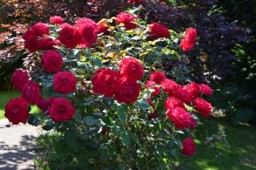 La nature comme dans un rêveL’accueil est chaleureux, la vue se délecteDe la beauté des lieux, le cœur est en fête.La nature faite de prairies et de sublimes forêtsEtale derrière un portail fleuri ses nobles attraits.Devant une maison entourée d’une clôture blanche,De magnifiques roses jaunes sont éblouissantes.Assorti au portail rouge, au pied d’un mur blanc,Un somptueux géranium écarlate fait sa révérence.Tantôt rose pâle, tantôt rouge velours, les roses satinéesGlissent leurs boutons éclos entre les grilles en fer forgé.Plus loin, sa majesté le rosier nous offre à profusionSon panache rosé étincelant dans son feuillage céladon.Cependant, au pied de la barrière en bois opale,Des fleurs multicolores apportent leur touche magistrale.La reine des fleurs court et grimpe et s’échappe,Elle a soif de liberté mais ses fleurs sont délicates.Les « soleils » ont aussi leur charme ils dynamisentTous lieux sombres que la verdure obscurcit.Les fleurs sont les plus belles créations sur terre,Elles nous ensorcellent de leur beauté extraordinaireEt leur parfum exquis nous grise à volonté,La magie qui nous enveloppe c’est la félicité.Marie Laborde.